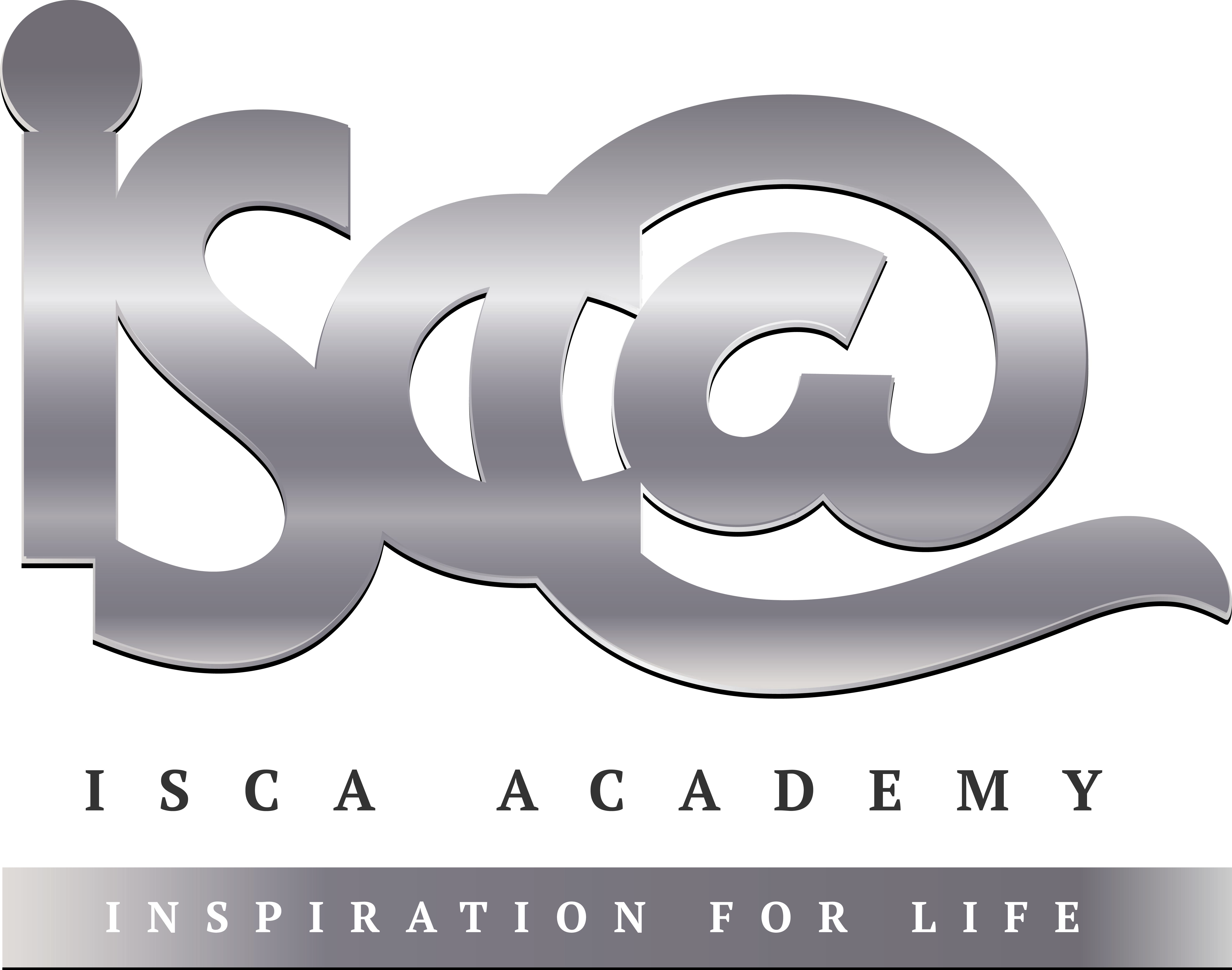 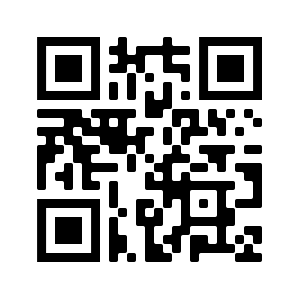 Strategy: Photo CardHighlight the theme.  What are you talking about? ______________________________________________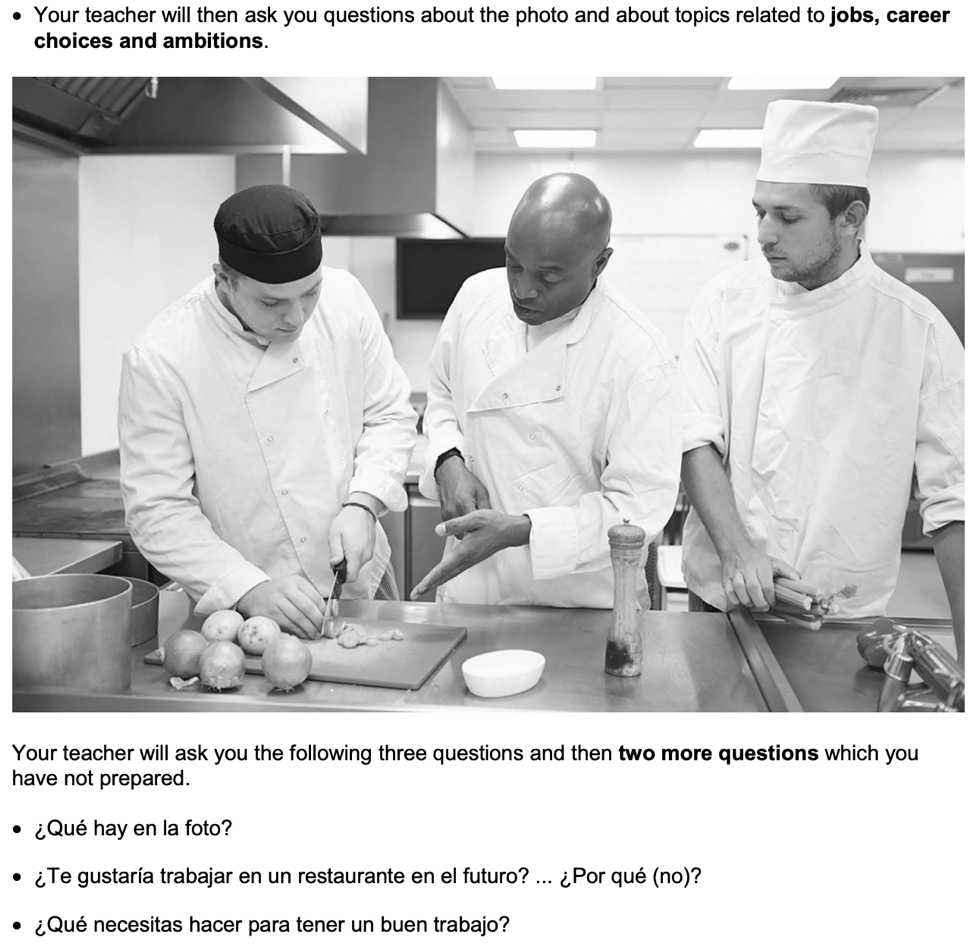 Draft a response to question 2 in Spanish using an opinion + justification + 1 more sentence._________________________________________________________________________________ __________________________________________________________________________________________________________________________________________________________________Draft a response to question 3 in Spanish using 3 sentences._________________________________________________________________________________ __________________________________________________________________________________________________________________________________________________________________Prepare an answer to this using 1 sentence. Para ti, ¿es importante ganar mucho dinero? ... ¿Por qué (no)? _________________________________________________________________________________ Prepare an answer to this using 1 sentence.¿Qué hiciste en el pasado para ganar dinero?_________________________________________________________________________________ Week 8 If clauses self-testWeek 8 If clauses self-testhe will speakthey will speakI will speakyou will speak (pl)we will speakyou will speak (s)If I get good marksIf I am luckyIf I don’t understandI will travel the worldMy teacher will help meI will go to university